上京のこれからに向けて　～皆様の思い，夢，希望　つぶやきを大募集！～ 氏名（ふりがな）；                                   郵便番号・住所：                                   電 話 番 号 ：                                   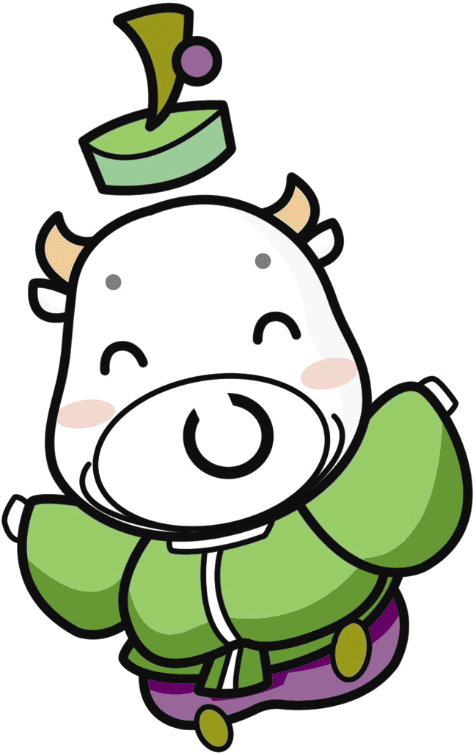 